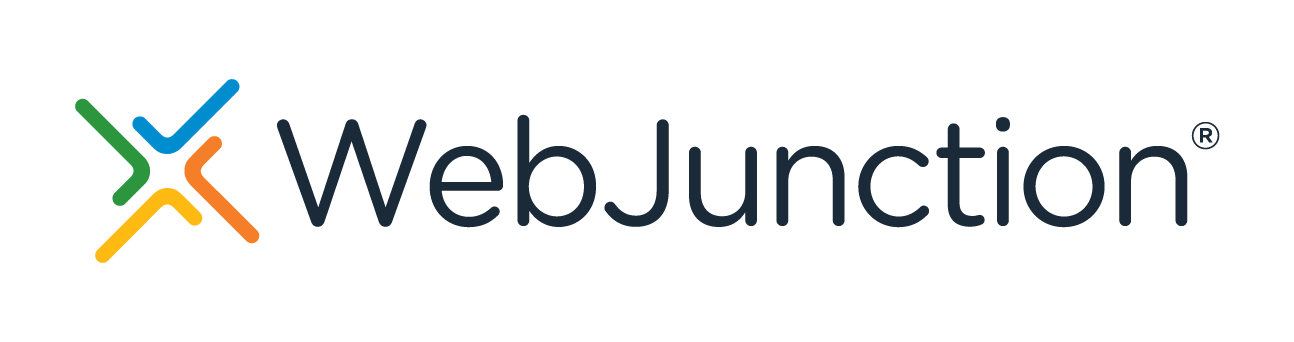 Building Community Relationships for Better Library Serviceshttps://www.webjunction.org/events/webjunction/building-community-relationships.html Many libraries are increasingly focused on planning library services collaboratively with their communities. Connected Learning, Participatory Design, and Community Led-Libraries are becoming standard practice, but to successfully embark on that work, the first (and ongoing!) thing library staff need to do is build robust and meaningful connections within their communities. In this session, we will explore strategies for finding community partners and building relationships with them with the goal of truly working in collaboration with people they serve. We will discuss strategies for small rural libraries up through large urban systems. You'll hear from library staff who have successfully started doing this work in their own communities with partners who serve all ages. You'll also learn about the importance of this work and why it needs to be supported by administrators and supervisors. Presented by: Sara White, Stephanie Zero, Elissa Burnley, and Rachel BeckmanOutreach Contact Tracking Template
Outreach Event TrackingTracking outreach efforts is crucial for evaluating the impact and effectiveness of these initiatives. Weekly Librarian Outreach Plan and NotesGeneral to Do (In Building)	-System-Wide Teams		-Updates:	-Programming		-To-Do: 		-Upcoming Dates:	-Other In-building Work:
Outreach To-Do	-February 1st, Classroom Presentations, 8:45-10:51.	-Presentation on research skills. -February 3rd, Classroom Presentations	-8th grade classes: Presentation on what makes a good book report. 	-9th grade classes: Presentation on what makes a good book talk. -February 6th, Career Fair -February 7th Meet with Big Brothers Big Sisters 11-12-Small Business Support-Local Professionals Coffee Chat, second Tuesday of the month	-Schools		-Reach out to:			-Librarians – partnerships? (Continuing contact)			-Administrator of Alternative Learning (First time contact)Outreach Follow-Ups to do	-Follow up with local WorkSource contact: Resume writing workshop? Weekend or weekday?	-Middle School Outreach: Check on availability for 3 day presentations-Spanish Language Elementary Club-Leadership class Library project	Outreach Done-January 18th 9th grade class research presentation – went well! Students really took in the information, and had a bit of time at the end of class to put into practice what they’d learned.	-Monday, 23rd 2:45-3:45 Teen Drop-In Shelter Visit	-Tuesday, 24th Senior Center Art Show Planning Meeting -Monday, January 30th 3:30-4:30 PM, met with Middle School teacher and librarian re: book club support. Steering Thoughts / Program Ideas	-Starting Drop-In Business Coaching?	-Resume Writing Program?	-Summer Teen Book ClubWhat are your goals for viewing this webinar?What are your goals for viewing this webinar?Personal GoalsTeam GoalsCommunity assessmentCommunity assessmentHow do you decide who to approach in the community?How do you decide who to approach in the community?Reaching outHow do you reach out and start to build a relationship with a community you don’t share an identity with?Ideal community relationshipHow would you describe an ideal community relationship in your work?Repairing relationshipsHow do you go about refreshing or revitalizing a relationship that has been broken or lapsed in some way?Overcoming relationship challengesWhat is a challenge you face in relationship building, and how do you overcome that?Action Plan: (include next steps, when, who, etc.)Partner/CompanyName of GroupMain Company Contact InformationDirect Email Address or other contact information in case of turn overContact NamePerson you are working with at organizationContact EmailContact’s emailContact Phone NumberContact’s phone numberLibrary Staff ContactLibrary staff person who is working with this partnerArea of Partner’s Interest/Goals and Target AudienceWhat does the partner hope to achieve?Partner’s Preferred Method of ContactDo they prefer email/phone/meetings?Last Contact DateWhen did you last work with them or last contact them?Previous Partnerships EventsHave you worked with this partner previously?NotesAnything else to remember.Event/Program NameA descriptive title for the outreach activity.Date and TimeLocationType of Outreach and Target AudienceCategories such as presentation, school visit, etc.Description of EventNumber of ParticipantsStaff InvolvedResources UsedDocument any materials, equipment, or resources used for the event.Objective or Goal or KPIsHow you are measuring if this outreach was a success for your orgMarketing or PromotionsHow was the event advertised?Partner OrganizationWho did you work with? In what capacity?Notes